Терминологический диктант по математике для учащихся 5 класса по теме: «Повторение курса математики за I полугодие»Учитель: Смирнова Елена ВладимировнаУченик: Раздел 1.  «Геометрия в загадках»Задание. Установите стрелками соответствие между загадками и отгадками, находящимися в левой и правой колонках.Раздел 2. «Добавь словечко»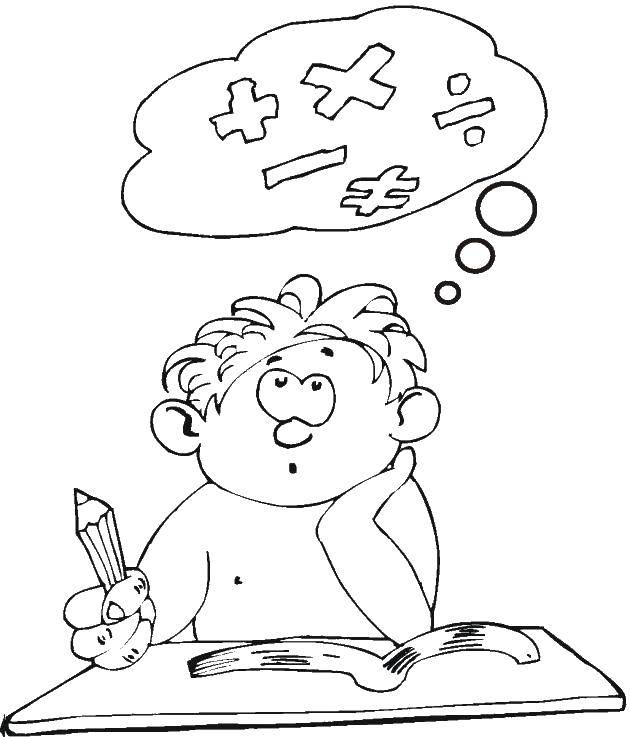 Задание. Вставьте пропущенные слова в текст. Числа, которые используют  при счёте предметов, называются__________________________. Знаки , при помощи которых записываются числа, называются _____________________. Арифметическое действие, которое выполняется с помощью знака «-», называется ________________________________.Число из которого вычитают, называется __________________________________.Равенство, содержащее неизвестное число, называется __________________.Чтобы найти неизвестное делимое, надо _________________________________________________________________.Вторую степень числа называют _____________________________________.Обыкновенные дроби записывают с помощью двух __________________________________________и _________________дроби.Число, записанное над чертой  дроби, называют ____________________________, а число, записанное под чертой, -_________________________дроби.Знаменатель дроби показывает, на сколько___________________________________________нечто целое, а числитель - _________________________________________взяли.Шесть квадратов подружились  и в него навек сложилисьТРЕУГОЛЬНИКОн и мячик, и клубок, и Луна, и колобокУГОЛНа полу квадратном крыша всех вокруг барханов выше, И под нею фараон свой загробный смотрит сонОКРУЖНОСТЬВот кирпич, учебник новый, пастила, журналов тюк. Назови их форму словом  из четырнадцати букв!КУБЧасть от линии возьмем  и фигуру назовем Не куском – уж слишком резко, а, наверное,…ПРЯМАЯОн и острый, да не нос, и прямой, да не вопрос, И тупой он, да не ножик, что еще таким быть может?КВАДРАТОн от солнца прилетает, пробивая толщу туч И в тетрадочке бывает, а зовется просто – …ПАРАЛЛЕЛЕПИПЕДЕдет ручка вдоль листа по линеечке, по краю – Получается черта, Называется …ОТРЕЗОКВот четыре стороны и они всегда равны.
А фигура та, ребята, называется …ПРЯМОУГОЛЬНИКВот фигура — крыша дома, она каждому знакома.
Три угла, три стороны, и вершин всего лишь три.
Скажет вам любой дошкольник: та фигура…ШАРУ него углы прямые и  четыре стороны.
Те, которые напротив, параллельны и равны. ПИРАМИДАНачертить ее пытался, только, вижу, зря старался,
Ведь без циркуля, друзья, начертить ее нельзяЛУЧ